Информация о творческом коллективе«Зеленая архитектура»Педагог дополнительного образования – Щегольских Наталья Николаевна   Объединение «Зеленая архитектура» естественнонаучной направленности, ведет свою работу на базе МБОУ «Мухоудеровская СОШ» по  дополнительной общеобразовательной (общеразвивающей) программе естественнонаучной направленности «Зеленая архитектура».  Цель программы: расширение и углубление знаний обучающихся  в области ландшафтного дизайна.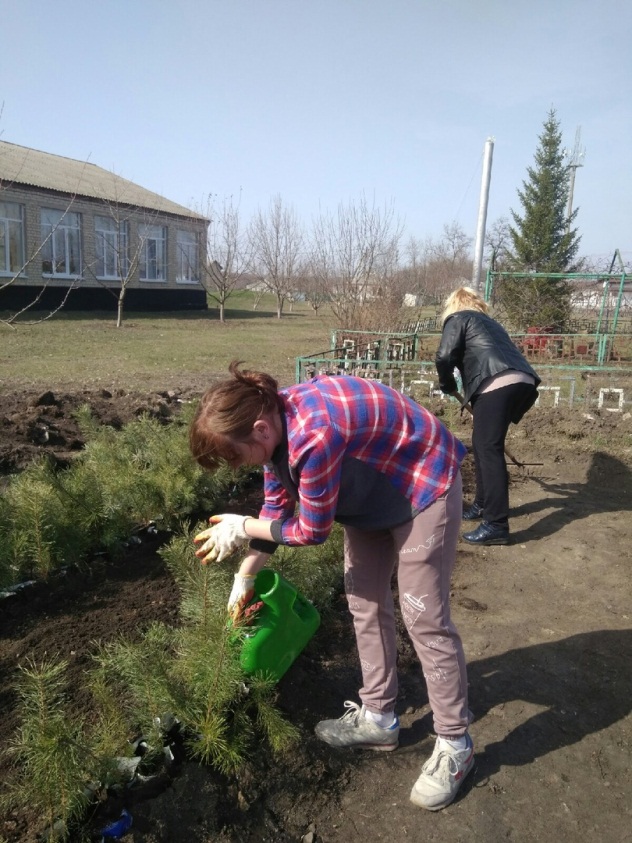 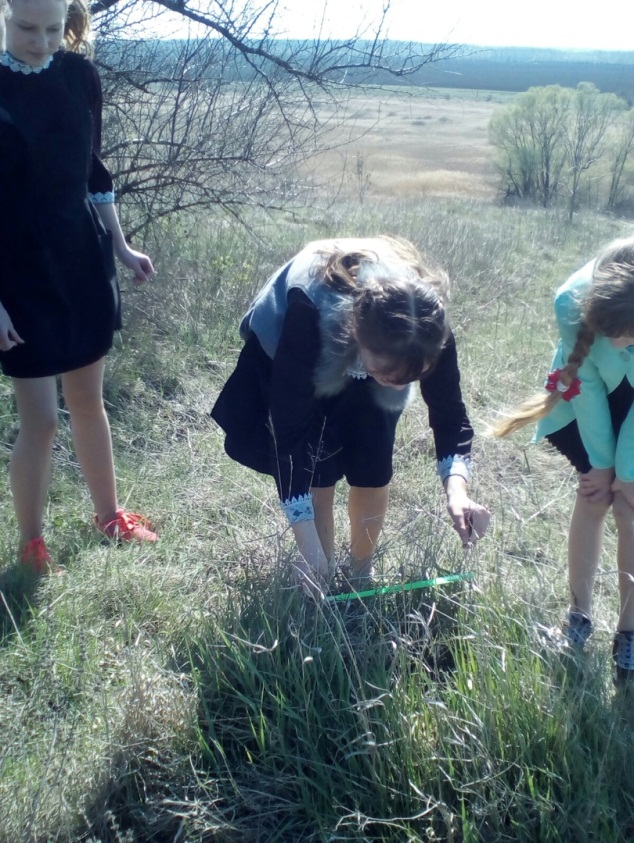 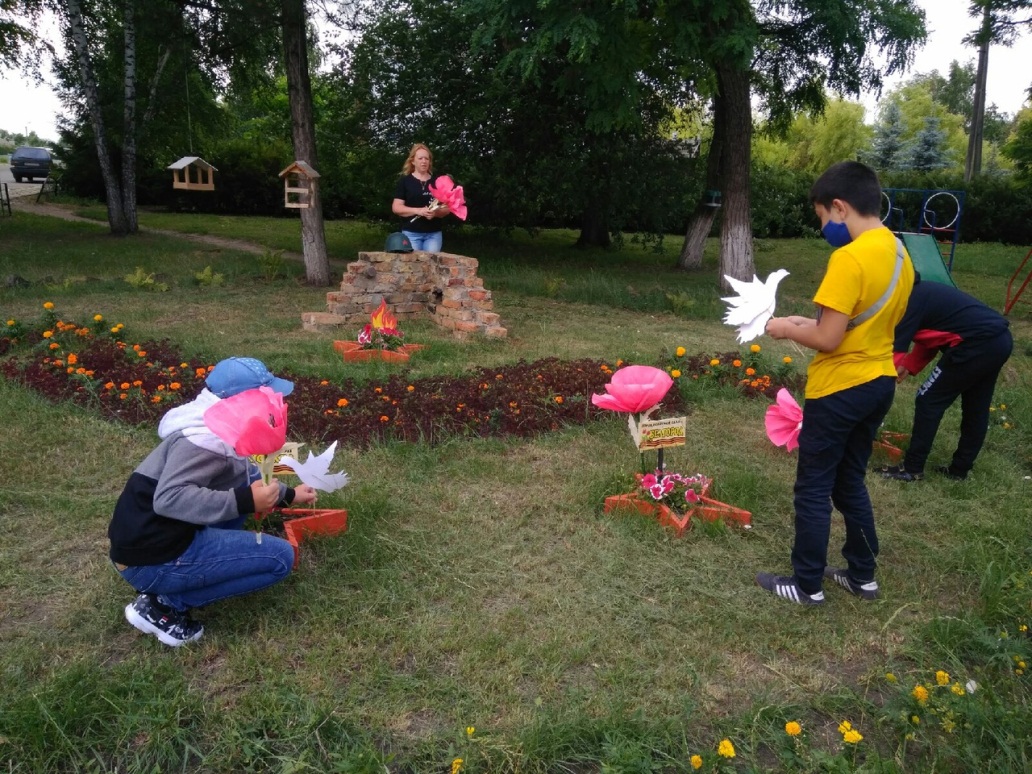 